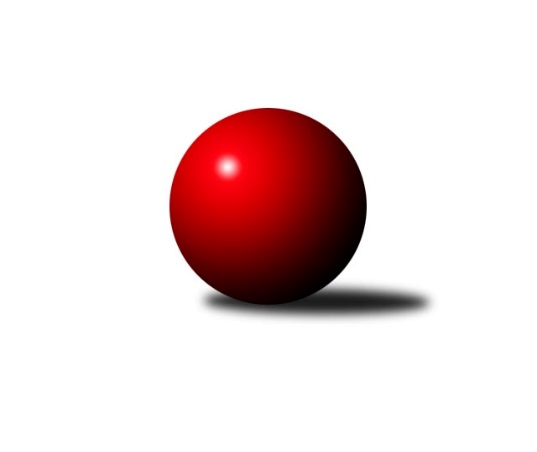 Č.12Ročník 2012/2013	10.6.2024 Meziokresní přebor-Bruntál, Opava 2012/2013Statistika 12. kolaTabulka družstev:		družstvo	záp	výh	rem	proh	skore	sety	průměr	body	plné	dorážka	chyby	1.	TJ Horní Benešov ˝E˝	11	10	0	1	77 : 33 	(60.0 : 28.0)	1584	20	1127	456	30.5	2.	TJ Sokol Chvalíkovice ˝B˝	10	8	0	2	76 : 24 	(54.5 : 25.5)	1586	16	1107	479	28.3	3.	TJ Kovohutě Břidličná ˝C˝	10	7	0	3	55 : 45 	(45.0 : 35.0)	1570	14	1111	459	34	4.	TJ Opava ˝E˝	11	6	0	5	57 : 53 	(45.5 : 42.5)	1527	12	1072	455	39.1	5.	KK Minerva Opava ˝C˝	11	4	1	6	51 : 59 	(41.0 : 47.0)	1555	9	1080	475	30.9	6.	TJ Opava ˝D˝	10	4	0	6	43 : 57 	(37.0 : 43.0)	1557	8	1104	452	39.3	7.	TJ Jiskra Rýmařov ˝C˝	11	4	0	7	42 : 68 	(32.0 : 56.0)	1546	8	1100	445	41.1	8.	KK PEPINO Bruntál ˝B˝	11	3	1	7	48 : 62 	(41.5 : 46.5)	1500	7	1074	426	45.2	9.	TJ Horní Benešov ˝F˝	11	1	0	10	31 : 79 	(27.5 : 60.5)	1501	2	1071	430	47Tabulka doma:		družstvo	záp	výh	rem	proh	skore	sety	průměr	body	maximum	minimum	1.	TJ Sokol Chvalíkovice ˝B˝	5	4	0	1	44 : 6 	(30.0 : 10.0)	1591	8	1657	1489	2.	TJ Horní Benešov ˝E˝	5	4	0	1	35 : 15 	(30.0 : 10.0)	1652	8	1700	1595	3.	TJ Opava ˝E˝	6	3	0	3	32 : 28 	(26.0 : 22.0)	1577	6	1669	1472	4.	TJ Kovohutě Břidličná ˝C˝	5	3	0	2	27 : 23 	(22.0 : 18.0)	1559	6	1653	1526	5.	KK PEPINO Bruntál ˝B˝	5	2	0	3	22 : 28 	(18.5 : 21.5)	1422	4	1436	1402	6.	TJ Opava ˝D˝	5	2	0	3	20 : 30 	(18.0 : 22.0)	1554	4	1591	1524	7.	KK Minerva Opava ˝C˝	6	1	1	4	23 : 37 	(23.5 : 24.5)	1622	3	1675	1549	8.	TJ Horní Benešov ˝F˝	6	1	0	5	21 : 39 	(18.0 : 30.0)	1553	2	1604	1472	9.	TJ Jiskra Rýmařov ˝C˝	5	1	0	4	14 : 36 	(12.5 : 27.5)	1540	2	1589	1508Tabulka venku:		družstvo	záp	výh	rem	proh	skore	sety	průměr	body	maximum	minimum	1.	TJ Horní Benešov ˝E˝	6	6	0	0	42 : 18 	(30.0 : 18.0)	1582	12	1704	1483	2.	TJ Sokol Chvalíkovice ˝B˝	5	4	0	1	32 : 18 	(24.5 : 15.5)	1585	8	1692	1458	3.	TJ Kovohutě Břidličná ˝C˝	5	4	0	1	28 : 22 	(23.0 : 17.0)	1573	8	1653	1421	4.	KK Minerva Opava ˝C˝	5	3	0	2	28 : 22 	(17.5 : 22.5)	1542	6	1589	1415	5.	TJ Opava ˝E˝	5	3	0	2	25 : 25 	(19.5 : 20.5)	1547	6	1670	1395	6.	TJ Jiskra Rýmařov ˝C˝	6	3	0	3	28 : 32 	(19.5 : 28.5)	1547	6	1668	1441	7.	TJ Opava ˝D˝	5	2	0	3	23 : 27 	(19.0 : 21.0)	1557	4	1683	1425	8.	KK PEPINO Bruntál ˝B˝	6	1	1	4	26 : 34 	(23.0 : 25.0)	1516	3	1600	1458	9.	TJ Horní Benešov ˝F˝	5	0	0	5	10 : 40 	(9.5 : 30.5)	1483	0	1562	1388Tabulka podzimní části:		družstvo	záp	výh	rem	proh	skore	sety	průměr	body	doma	venku	1.	TJ Horní Benešov ˝E˝	8	7	0	1	59 : 21 	(44.0 : 20.0)	1586	14 	3 	0 	1 	4 	0 	0	2.	TJ Sokol Chvalíkovice ˝B˝	8	6	0	2	60 : 20 	(42.5 : 21.5)	1601	12 	3 	0 	1 	3 	0 	1	3.	TJ Kovohutě Břidličná ˝C˝	8	5	0	3	42 : 38 	(35.0 : 29.0)	1567	10 	2 	0 	2 	3 	0 	1	4.	TJ Opava ˝E˝	8	5	0	3	41 : 39 	(33.5 : 30.5)	1521	10 	3 	0 	1 	2 	0 	2	5.	KK Minerva Opava ˝C˝	8	4	0	4	40 : 40 	(32.0 : 32.0)	1559	8 	1 	0 	3 	3 	0 	1	6.	TJ Opava ˝D˝	8	4	0	4	35 : 45 	(30.0 : 34.0)	1564	8 	2 	0 	2 	2 	0 	2	7.	TJ Jiskra Rýmařov ˝C˝	8	3	0	5	32 : 48 	(24.0 : 40.0)	1557	6 	1 	0 	3 	2 	0 	2	8.	KK PEPINO Bruntál ˝B˝	8	2	0	6	34 : 46 	(30.5 : 33.5)	1476	4 	1 	0 	3 	1 	0 	3	9.	TJ Horní Benešov ˝F˝	8	0	0	8	17 : 63 	(16.5 : 47.5)	1523	0 	0 	0 	4 	0 	0 	4Tabulka jarní části:		družstvo	záp	výh	rem	proh	skore	sety	průměr	body	doma	venku	1.	TJ Horní Benešov ˝E˝	3	3	0	0	18 : 12 	(16.0 : 8.0)	1617	6 	1 	0 	0 	2 	0 	0 	2.	TJ Sokol Chvalíkovice ˝B˝	2	2	0	0	16 : 4 	(12.0 : 4.0)	1571	4 	1 	0 	0 	1 	0 	0 	3.	TJ Kovohutě Břidličná ˝C˝	2	2	0	0	13 : 7 	(10.0 : 6.0)	1562	4 	1 	0 	0 	1 	0 	0 	4.	KK PEPINO Bruntál ˝B˝	3	1	1	1	14 : 16 	(11.0 : 13.0)	1501	3 	1 	0 	0 	0 	1 	1 	5.	TJ Opava ˝E˝	3	1	0	2	16 : 14 	(12.0 : 12.0)	1542	2 	0 	0 	2 	1 	0 	0 	6.	TJ Horní Benešov ˝F˝	3	1	0	2	14 : 16 	(11.0 : 13.0)	1492	2 	1 	0 	1 	0 	0 	1 	7.	TJ Jiskra Rýmařov ˝C˝	3	1	0	2	10 : 20 	(8.0 : 16.0)	1524	2 	0 	0 	1 	1 	0 	1 	8.	KK Minerva Opava ˝C˝	3	0	1	2	11 : 19 	(9.0 : 15.0)	1568	1 	0 	1 	1 	0 	0 	1 	9.	TJ Opava ˝D˝	2	0	0	2	8 : 12 	(7.0 : 9.0)	1556	0 	0 	0 	1 	0 	0 	1 Zisk bodů pro družstvo:		jméno hráče	družstvo	body	zápasy	v %	dílčí body	sety	v %	1.	Jana Martiníková 	TJ Horní Benešov ˝E˝ 	18	/	11	(82%)		/		(%)	2.	Miloslav Petrů 	TJ Horní Benešov ˝E˝ 	17	/	11	(77%)		/		(%)	3.	Miroslav Langer 	TJ Jiskra Rýmařov ˝C˝ 	16	/	11	(73%)		/		(%)	4.	Zdeněk Hudec 	KK PEPINO Bruntál ˝B˝ 	14	/	8	(88%)		/		(%)	5.	Dalibor Krejčiřík 	TJ Sokol Chvalíkovice ˝B˝ 	14	/	8	(88%)		/		(%)	6.	Vladimír Kostka 	TJ Sokol Chvalíkovice ˝B˝ 	14	/	9	(78%)		/		(%)	7.	Petr Kozák 	TJ Horní Benešov ˝E˝ 	14	/	10	(70%)		/		(%)	8.	Petr Hendrych 	TJ Opava ˝D˝ 	14	/	10	(70%)		/		(%)	9.	Jan Strnadel 	KK Minerva Opava ˝C˝ 	14	/	10	(70%)		/		(%)	10.	Antonín Hendrych 	TJ Sokol Chvalíkovice ˝B˝ 	12	/	6	(100%)		/		(%)	11.	Roman Beinhauer 	TJ Sokol Chvalíkovice ˝B˝ 	12	/	7	(86%)		/		(%)	12.	Pavel Přikryl 	TJ Jiskra Rýmařov ˝C˝ 	12	/	10	(60%)		/		(%)	13.	Dominik Chovanec 	KK Minerva Opava ˝C˝ 	12	/	10	(60%)		/		(%)	14.	Jan Mlčák 	KK PEPINO Bruntál ˝B˝ 	12	/	11	(55%)		/		(%)	15.	František Habrman 	TJ Kovohutě Břidličná ˝C˝ 	11	/	6	(92%)		/		(%)	16.	Vladislav Kobelár 	TJ Opava ˝E˝ 	11	/	10	(55%)		/		(%)	17.	Miroslav Petřek st.	TJ Horní Benešov ˝F˝ 	11	/	11	(50%)		/		(%)	18.	Martin Chalupa 	KK Minerva Opava ˝C˝ 	10	/	8	(63%)		/		(%)	19.	Josef Klapetek 	TJ Opava ˝E˝ 	10	/	9	(56%)		/		(%)	20.	Jaroslav Zelinka 	TJ Kovohutě Břidličná ˝C˝ 	10	/	10	(50%)		/		(%)	21.	Vilibald Marker 	TJ Opava ˝E˝ 	10	/	11	(45%)		/		(%)	22.	Milan Franer 	TJ Opava ˝E˝ 	8	/	4	(100%)		/		(%)	23.	Leoš Řepka ml. 	TJ Kovohutě Břidličná ˝C˝ 	8	/	7	(57%)		/		(%)	24.	Miroslava Hendrychová 	TJ Opava ˝D˝ 	8	/	8	(50%)		/		(%)	25.	Vladimír Peter 	TJ Opava ˝D˝ 	7	/	6	(58%)		/		(%)	26.	Martin Kaduk 	KK PEPINO Bruntál ˝B˝ 	6	/	3	(100%)		/		(%)	27.	David Břoušek 	TJ Horní Benešov ˝F˝ 	6	/	4	(75%)		/		(%)	28.	Kateřina Staňková 	TJ Opava ˝D˝ 	6	/	5	(60%)		/		(%)	29.	David Stromský 	KK Minerva Opava ˝C˝ 	5	/	4	(63%)		/		(%)	30.	David Schiedek 	TJ Horní Benešov ˝E˝ 	4	/	2	(100%)		/		(%)	31.	Anna Dosedělová 	TJ Kovohutě Břidličná ˝C˝ 	4	/	3	(67%)		/		(%)	32.	Klára Dočkalová 	KK Minerva Opava ˝C˝ 	4	/	3	(67%)		/		(%)	33.	Sabina Trulejová 	TJ Sokol Chvalíkovice ˝B˝ 	4	/	3	(67%)		/		(%)	34.	Josef Novotný 	KK PEPINO Bruntál ˝B˝ 	4	/	3	(67%)		/		(%)	35.	Vlastimil Trulej 	TJ Sokol Chvalíkovice ˝B˝ 	4	/	5	(40%)		/		(%)	36.	Milan Milián 	KK PEPINO Bruntál ˝B˝ 	4	/	7	(29%)		/		(%)	37.	Karel Michalka 	TJ Opava ˝E˝ 	4	/	7	(29%)		/		(%)	38.	Ota Pidima 	TJ Kovohutě Břidličná ˝C˝ 	4	/	8	(25%)		/		(%)	39.	Zbyněk Tesař 	TJ Horní Benešov ˝F˝ 	4	/	8	(25%)		/		(%)	40.	Pavel Švan 	TJ Jiskra Rýmařov ˝C˝ 	4	/	9	(22%)		/		(%)	41.	Roman Swaczyna 	TJ Horní Benešov ˝E˝ 	4	/	10	(20%)		/		(%)	42.	Pavel Hrnčíř 	TJ Horní Benešov ˝F˝ 	4	/	10	(20%)		/		(%)	43.	Zdeněk Žanda 	TJ Horní Benešov ˝F˝ 	2	/	1	(100%)		/		(%)	44.	Jan Chovanec 	TJ Sokol Chvalíkovice ˝B˝ 	2	/	2	(50%)		/		(%)	45.	Stanislav Lichnovský 	TJ Jiskra Rýmařov ˝C˝ 	2	/	2	(50%)		/		(%)	46.	Lubomír Khýr 	TJ Kovohutě Břidličná ˝C˝ 	2	/	4	(25%)		/		(%)	47.	Filip Morávek 	TJ Horní Benešov ˝F˝ 	2	/	9	(11%)		/		(%)	48.	Hana Heiserová 	KK Minerva Opava ˝C˝ 	0	/	1	(0%)		/		(%)	49.	Radek Cach 	TJ Horní Benešov ˝F˝ 	0	/	1	(0%)		/		(%)	50.	Petr Bracek ml. 	TJ Opava ˝D˝ 	0	/	1	(0%)		/		(%)	51.	Olga Kiziridisová 	KK PEPINO Bruntál ˝B˝ 	0	/	1	(0%)		/		(%)	52.	Markéta Jašková 	TJ Opava ˝D˝ 	0	/	2	(0%)		/		(%)	53.	Josef Kočař 	TJ Kovohutě Břidličná ˝C˝ 	0	/	2	(0%)		/		(%)	54.	Pavel Jašek 	TJ Opava ˝D˝ 	0	/	2	(0%)		/		(%)	55.	Luděk Bambušek 	TJ Jiskra Rýmařov ˝C˝ 	0	/	2	(0%)		/		(%)	56.	Lubomír Bičík 	KK Minerva Opava ˝C˝ 	0	/	2	(0%)		/		(%)	57.	Jiří Novák 	TJ Opava ˝E˝ 	0	/	3	(0%)		/		(%)	58.	Tomáš Volman 	TJ Opava ˝D˝ 	0	/	3	(0%)		/		(%)	59.	Filip Jahn 	TJ Opava ˝D˝ 	0	/	3	(0%)		/		(%)	60.	Jaromír Návrat 	TJ Jiskra Rýmařov ˝C˝ 	0	/	3	(0%)		/		(%)	61.	Josef Příhoda 	KK PEPINO Bruntál ˝B˝ 	0	/	4	(0%)		/		(%)	62.	Stanislav Troják 	KK Minerva Opava ˝C˝ 	0	/	6	(0%)		/		(%)	63.	Ladislav Podhorský 	KK PEPINO Bruntál ˝B˝ 	0	/	7	(0%)		/		(%)	64.	Luděk Albrecht 	TJ Jiskra Rýmařov ˝C˝ 	0	/	7	(0%)		/		(%)Průměry na kuželnách:		kuželna	průměr	plné	dorážka	chyby	výkon na hráče	1.	Minerva Opava, 1-2	1631	1142	489	28.3	(407.9)	2.	 Horní Benešov, 1-4	1577	1115	461	38.5	(394.4)	3.	KK Jiskra Rýmařov, 1-4	1572	1107	465	37.1	(393.1)	4.	TJ Opava, 1-4	1557	1094	463	40.8	(389.5)	5.	TJ Kovohutě Břidličná, 1-2	1549	1092	457	33.4	(387.5)	6.	TJ Sokol Chvalíkovice, 1-2	1533	1089	443	34.4	(383.4)	7.	KK Pepino Bruntál, 1-2	1427	1020	406	45.4	(356.8)Nejlepší výkony na kuželnách:Minerva Opava, 1-2TJ Horní Benešov ˝E˝	1704	2. kolo	Roman Beinhauer 	TJ Sokol Chvalíkovice ˝B˝	472	4. koloTJ Sokol Chvalíkovice ˝B˝	1692	4. kolo	Jana Martiníková 	TJ Horní Benešov ˝E˝	461	2. koloTJ Opava ˝D˝	1683	9. kolo	Antonín Hendrych 	TJ Sokol Chvalíkovice ˝B˝	441	4. koloKK Minerva Opava ˝C˝	1675	9. kolo	Miloslav Petrů 	TJ Horní Benešov ˝E˝	440	2. koloKK Minerva Opava ˝C˝	1661	7. kolo	Vladimír Peter 	TJ Opava ˝D˝	440	9. koloKK Minerva Opava ˝C˝	1660	2. kolo	Jan Strnadel 	KK Minerva Opava ˝C˝	435	7. koloTJ Jiskra Rýmařov ˝C˝	1624	12. kolo	Jan Strnadel 	KK Minerva Opava ˝C˝	434	9. koloKK Minerva Opava ˝C˝	1601	12. kolo	David Stromský 	KK Minerva Opava ˝C˝	433	12. koloKK PEPINO Bruntál ˝B˝	1600	10. kolo	Martin Kaduk 	KK PEPINO Bruntál ˝B˝	433	10. koloKK Minerva Opava ˝C˝	1588	4. kolo	Jan Strnadel 	KK Minerva Opava ˝C˝	431	10. kolo Horní Benešov, 1-4TJ Horní Benešov ˝E˝	1700	11. kolo	Petr Kozák 	TJ Horní Benešov ˝E˝	457	1. koloTJ Horní Benešov ˝E˝	1683	1. kolo	František Habrman 	TJ Kovohutě Břidličná ˝C˝	449	9. koloTJ Horní Benešov ˝E˝	1681	8. kolo	Pavel Přikryl 	TJ Jiskra Rýmařov ˝C˝	449	4. koloTJ Kovohutě Břidličná ˝C˝	1650	9. kolo	Petr Kozák 	TJ Horní Benešov ˝E˝	434	11. koloTJ Opava ˝D˝	1645	5. kolo	Petr Kozák 	TJ Horní Benešov ˝E˝	434	8. koloTJ Horní Benešov ˝E˝	1640	12. kolo	Jana Martiníková 	TJ Horní Benešov ˝E˝	434	8. koloTJ Horní Benešov ˝F˝	1604	12. kolo	Dominik Chovanec 	KK Minerva Opava ˝C˝	433	11. koloTJ Opava ˝E˝	1602	6. kolo	Zdeněk Žanda 	TJ Horní Benešov ˝F˝	432	12. koloTJ Horní Benešov ˝E˝	1602	5. kolo	Miroslav Langer 	TJ Jiskra Rýmařov ˝C˝	431	8. koloTJ Jiskra Rýmařov ˝C˝	1597	4. kolo	Jana Martiníková 	TJ Horní Benešov ˝E˝	431	11. koloKK Jiskra Rýmařov, 1-4TJ Sokol Chvalíkovice ˝B˝	1663	1. kolo	Pavel Přikryl 	TJ Jiskra Rýmařov ˝C˝	441	5. koloTJ Kovohutě Břidličná ˝C˝	1653	5. kolo	Vladimír Kostka 	TJ Sokol Chvalíkovice ˝B˝	432	1. koloTJ Jiskra Rýmařov ˝C˝	1589	5. kolo	Miroslav Langer 	TJ Jiskra Rýmařov ˝C˝	430	7. koloKK Minerva Opava ˝C˝	1589	3. kolo	Zdeněk Hudec 	KK PEPINO Bruntál ˝B˝	423	7. koloTJ Opava ˝E˝	1580	11. kolo	Ota Pidima 	TJ Kovohutě Břidličná ˝C˝	419	5. koloTJ Jiskra Rýmařov ˝C˝	1560	7. kolo	Jaroslav Zelinka 	TJ Kovohutě Břidličná ˝C˝	417	5. koloKK PEPINO Bruntál ˝B˝	1539	7. kolo	Antonín Hendrych 	TJ Sokol Chvalíkovice ˝B˝	417	1. koloTJ Jiskra Rýmařov ˝C˝	1531	3. kolo	Vladislav Kobelár 	TJ Opava ˝E˝	417	11. koloTJ Jiskra Rýmařov ˝C˝	1513	1. kolo	Martin Chalupa 	KK Minerva Opava ˝C˝	416	3. koloTJ Jiskra Rýmařov ˝C˝	1508	11. kolo	Leoš Řepka ml. 	TJ Kovohutě Břidličná ˝C˝	415	5. koloTJ Opava, 1-4TJ Opava ˝E˝	1670	8. kolo	Josef Klapetek 	TJ Opava ˝E˝	464	9. koloTJ Opava ˝E˝	1669	2. kolo	Pavel Švan 	TJ Jiskra Rýmařov ˝C˝	451	6. koloTJ Jiskra Rýmařov ˝C˝	1668	6. kolo	Milan Franer 	TJ Opava ˝E˝	449	5. koloTJ Opava ˝E˝	1643	5. kolo	Milan Franer 	TJ Opava ˝E˝	447	8. koloTJ Opava ˝E˝	1616	9. kolo	Kateřina Staňková 	TJ Opava ˝D˝	446	8. koloTJ Kovohutě Břidličná ˝C˝	1592	11. kolo	Leoš Řepka ml. 	TJ Kovohutě Břidličná ˝C˝	437	11. koloTJ Opava ˝D˝	1591	1. kolo	Josef Klapetek 	TJ Opava ˝E˝	434	2. koloKK Minerva Opava ˝C˝	1565	5. kolo	Josef Klapetek 	TJ Opava ˝E˝	433	8. koloTJ Horní Benešov ˝E˝	1563	10. kolo	Miroslav Langer 	TJ Jiskra Rýmařov ˝C˝	430	2. koloTJ Opava ˝D˝	1562	8. kolo	Vladimír Peter 	TJ Opava ˝D˝	428	1. koloTJ Kovohutě Břidličná, 1-2TJ Kovohutě Břidličná ˝C˝	1653	6. kolo	Jaroslav Zelinka 	TJ Kovohutě Břidličná ˝C˝	449	6. koloTJ Sokol Chvalíkovice ˝B˝	1616	6. kolo	Miloslav Petrů 	TJ Horní Benešov ˝E˝	428	4. koloTJ Horní Benešov ˝E˝	1581	4. kolo	Vladimír Kostka 	TJ Sokol Chvalíkovice ˝B˝	423	6. koloKK Minerva Opava ˝C˝	1580	8. kolo	Ota Pidima 	TJ Kovohutě Břidličná ˝C˝	419	6. koloTJ Kovohutě Břidličná ˝C˝	1553	2. kolo	František Habrman 	TJ Kovohutě Břidličná ˝C˝	419	6. koloTJ Kovohutě Břidličná ˝C˝	1532	12. kolo	Jaroslav Zelinka 	TJ Kovohutě Břidličná ˝C˝	417	8. koloTJ Kovohutě Břidličná ˝C˝	1530	4. kolo	Martin Chalupa 	KK Minerva Opava ˝C˝	415	8. koloTJ Kovohutě Břidličná ˝C˝	1526	8. kolo	Ota Pidima 	TJ Kovohutě Břidličná ˝C˝	413	4. koloKK PEPINO Bruntál ˝B˝	1502	12. kolo	Roman Beinhauer 	TJ Sokol Chvalíkovice ˝B˝	413	6. koloTJ Opava ˝D˝	1425	2. kolo	František Habrman 	TJ Kovohutě Břidličná ˝C˝	411	4. koloTJ Sokol Chvalíkovice, 1-2TJ Sokol Chvalíkovice ˝B˝	1657	7. kolo	Roman Beinhauer 	TJ Sokol Chvalíkovice ˝B˝	445	5. koloTJ Sokol Chvalíkovice ˝B˝	1645	10. kolo	Antonín Hendrych 	TJ Sokol Chvalíkovice ˝B˝	430	3. koloTJ Sokol Chvalíkovice ˝B˝	1596	5. kolo	Roman Beinhauer 	TJ Sokol Chvalíkovice ˝B˝	430	10. koloTJ Sokol Chvalíkovice ˝B˝	1568	3. kolo	Vladimír Kostka 	TJ Sokol Chvalíkovice ˝B˝	419	10. koloTJ Horní Benešov ˝E˝	1521	9. kolo	Roman Beinhauer 	TJ Sokol Chvalíkovice ˝B˝	419	7. koloTJ Opava ˝D˝	1510	7. kolo	Dalibor Krejčiřík 	TJ Sokol Chvalíkovice ˝B˝	418	7. koloTJ Sokol Chvalíkovice ˝B˝	1489	9. kolo	Josef Klapetek 	TJ Opava ˝E˝	415	3. koloTJ Horní Benešov ˝F˝	1470	5. kolo	Dalibor Krejčiřík 	TJ Sokol Chvalíkovice ˝B˝	414	10. koloTJ Jiskra Rýmařov ˝C˝	1441	10. kolo	Vladimír Kostka 	TJ Sokol Chvalíkovice ˝B˝	410	7. koloTJ Opava ˝E˝	1438	3. kolo	Jan Chovanec 	TJ Sokol Chvalíkovice ˝B˝	410	7. koloKK Pepino Bruntál, 1-2TJ Horní Benešov ˝E˝	1483	6. kolo	Zdeněk Hudec 	KK PEPINO Bruntál ˝B˝	403	1. koloTJ Sokol Chvalíkovice ˝B˝	1458	8. kolo	Martin Kaduk 	KK PEPINO Bruntál ˝B˝	393	11. koloKK PEPINO Bruntál ˝B˝	1436	8. kolo	Petr Kozák 	TJ Horní Benešov ˝E˝	389	6. koloKK PEPINO Bruntál ˝B˝	1433	1. kolo	Jaroslav Zelinka 	TJ Kovohutě Břidličná ˝C˝	386	3. koloKK PEPINO Bruntál ˝B˝	1421	6. kolo	Filip Morávek 	TJ Horní Benešov ˝F˝	382	11. koloTJ Kovohutě Břidličná ˝C˝	1421	3. kolo	Zdeněk Hudec 	KK PEPINO Bruntál ˝B˝	379	3. koloKK PEPINO Bruntál ˝B˝	1416	3. kolo	Miloslav Petrů 	TJ Horní Benešov ˝E˝	379	6. koloKK Minerva Opava ˝C˝	1415	1. kolo	Jan Mlčák 	KK PEPINO Bruntál ˝B˝	379	8. koloKK PEPINO Bruntál ˝B˝	1402	11. kolo	Jan Mlčák 	KK PEPINO Bruntál ˝B˝	379	1. koloTJ Horní Benešov ˝F˝	1388	11. kolo	Antonín Hendrych 	TJ Sokol Chvalíkovice ˝B˝	378	8. koloČetnost výsledků:	8.0 : 2.0	4x	7.0 : 3.0	1x	6.0 : 4.0	10x	5.0 : 5.0	1x	4.0 : 6.0	13x	2.0 : 8.0	10x	10.0 : 0.0	6x	1.0 : 9.0	2x	0.0 : 10.0	1x